Bremgarten, im April 2024LEITBILDMOTTO 2024:
«WIR STEHEN GEMEINSCHAFTLICH FÜR EINANDER EIN»Hereinspaziert… 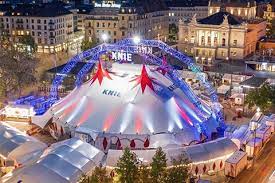 Liebe Aktiv- und Passivmitglieder der RGN, liebe BegleitpersonenDie Regionalgruppe Nordwestschweiz (RGN) lädt herzlich in den Circus Knie nach Basel ein:Datum:			Samstag, 22. Juni 2024Treffpunkt:	Um 12.30 Uhr vor dem Haupteingang des Circus Knie in der Rosentalanlage in Kleinbasel.Programm:	Selbständiges Anreisen zum Treffpunkt.
Ab Basel SBB mit Tram Nr. 2 bis Haltestelle Gewerbeschule, schon stehen Sie fast vor dem Chapiteau.Ab 13.00 Uhr Willkommens-Cüpli serviert im Zirkuszelt.	Danach kommentierte Vorführung mit Erklärungen, wie man mit Pferden auf seine Art kommuniziert. Durch Fredy Knie jun. persönlich präsentiert.

 Anschliessend wird ein Apero offeriert, Getränke à discretion, warme und kalte Häppchen.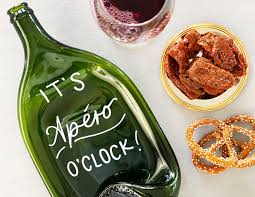 
Jeder erhält ein Circus Knie Magazin offeriert.Ab 15.00 Uhr Circus-Vorstellung auf den besten Plätzen (die Vorstellung dauert ca. 2.5 Stunden inkl. Pause). Viel Vergnügen!!!Kosten:	CHF 50.00 (wird vor Ort eingezogen). Da die Regionalgruppe Nordwestschweiz dieses Jahr ihr 60jähriges Jubiläum feiert, haben wir vom Vorstand beschlossen, die Begleitpersonen gratis teilnehmen zu lassen. Bitte beachten Sie:
Dass auf dem gesamten Areal Führhunde erlaubt sind! Aber, wir vom  Vorstand RGN und vom Circus Knie empfehlen, die Tiere behütet zu Hause zu lassen da es im Chapiteau für die Hunde relativ unbequem und es sehr laut sein kann. Die Anzahl Teilnehmer ist beschränkt und wird anhand der Anmeldungen eingetragen.Anmeldeschluss: 	Montag, 20. Mai 2024!
	Wir bitten Sie, sich für die Teilnahme telefonisch, per Mail oder mit beiliegendem Formular anzumelden bei:			Reinhard AnlikerSchlossergasse 15, 5620 Bremgarten	Telefon 056 631 13 40 (Bitte nicht auf den Anrufbeantworter sprechen, DANKE!)			E-Mail: reinhard.anliker@rg-blindenbund.chWir freuen uns, Euch begrüssen zu dürfen.Freundliche GrüsseRegionalgruppe Nordwestschweiz (RGN) des Schweiz. Blindenbundes